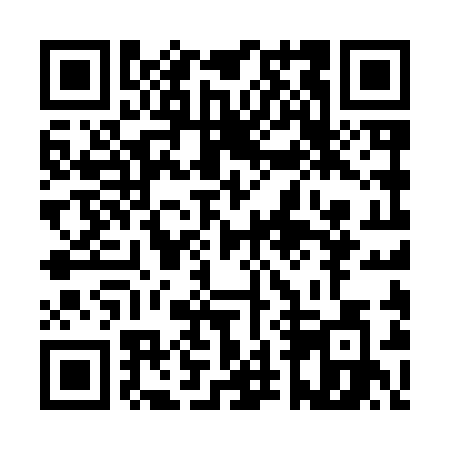 Ramadan times for Cieksyn, PolandMon 11 Mar 2024 - Wed 10 Apr 2024High Latitude Method: Angle Based RulePrayer Calculation Method: Muslim World LeagueAsar Calculation Method: HanafiPrayer times provided by https://www.salahtimes.comDateDayFajrSuhurSunriseDhuhrAsrIftarMaghribIsha11Mon4:064:066:0011:473:385:355:357:2312Tue4:034:035:5811:473:405:375:377:2513Wed4:014:015:5611:473:415:395:397:2714Thu3:583:585:5311:463:435:415:417:2915Fri3:563:565:5111:463:445:425:427:3116Sat3:533:535:4911:463:465:445:447:3317Sun3:503:505:4611:463:475:465:467:3518Mon3:483:485:4411:453:495:485:487:3719Tue3:453:455:4111:453:505:495:497:3920Wed3:423:425:3911:453:515:515:517:4121Thu3:403:405:3711:443:535:535:537:4322Fri3:373:375:3411:443:545:555:557:4523Sat3:343:345:3211:443:565:575:577:4724Sun3:313:315:3011:433:575:585:587:4925Mon3:293:295:2711:433:586:006:007:5226Tue3:263:265:2511:434:006:026:027:5427Wed3:233:235:2311:434:016:046:047:5628Thu3:203:205:2011:424:026:056:057:5829Fri3:173:175:1811:424:046:076:078:0030Sat3:143:145:1611:424:056:096:098:0331Sun4:114:116:1312:415:067:117:119:051Mon4:094:096:1112:415:087:127:129:072Tue4:064:066:0812:415:097:147:149:093Wed4:034:036:0612:405:107:167:169:124Thu4:004:006:0412:405:117:187:189:145Fri3:573:576:0112:405:137:197:199:176Sat3:533:535:5912:405:147:217:219:197Sun3:503:505:5712:395:157:237:239:218Mon3:473:475:5512:395:167:257:259:249Tue3:443:445:5212:395:187:267:269:2610Wed3:413:415:5012:395:197:287:289:29